Пенсионный фонд беззаявительно назначает ежемесячную денежную выплату (ЕДВ) инвалидам и детям-инвалидам. ЕДВ устанавливается со дня признания человека инвалидом или ребёнком-инвалидом и назначается в течение 10 дней с момента поступления в Федеральный реестр инвалидов (ФРИ) сведений об инвалидности. 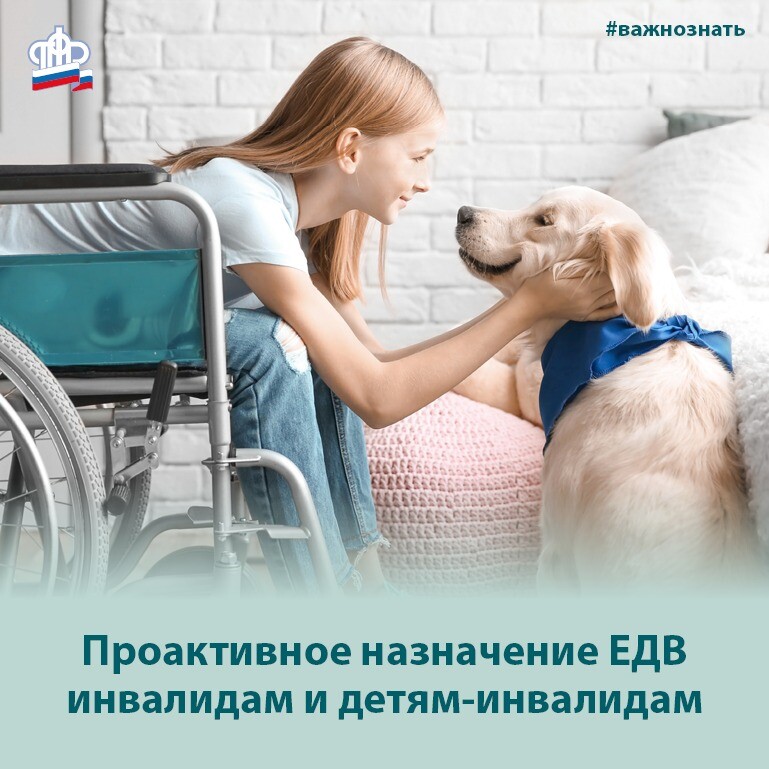 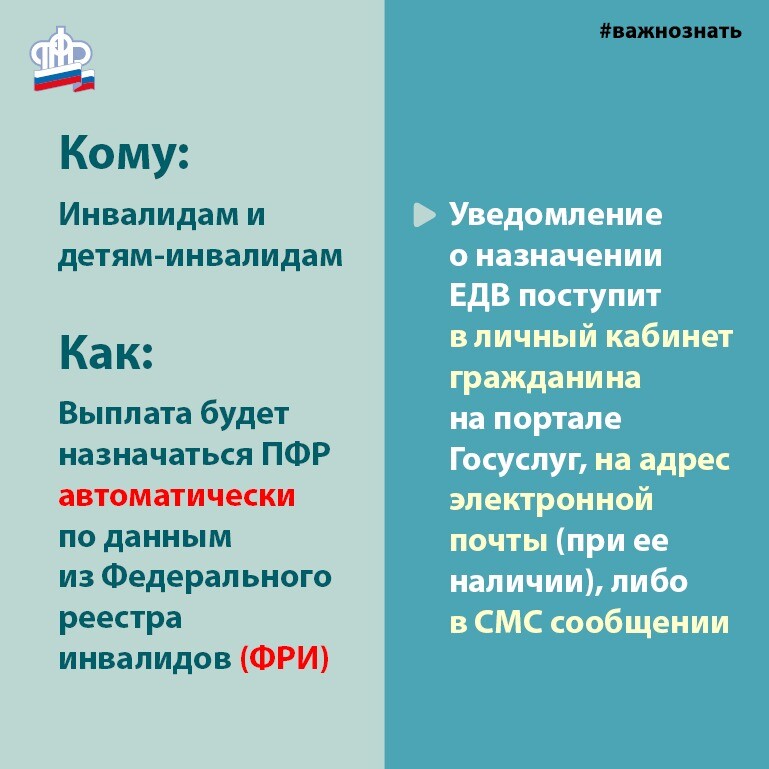 